ΣΥΛΛΟΓΟΣ ΕΚΠΑΙΔΕΥΤΙΚΩΝ Π. Ε.                    Μαρούσι  13– 10 – 2022                                                                                                                    ΑΜΑΡΟΥΣΙΟΥ                                                   Αρ. Πρ.:  231Ταχ. Δ/νση: Μαραθωνοδρόμου 54                                             Τ. Κ. 15124 Μαρούσι                                                            Τηλ.: 2108020697 Fax: 2108020697                                                       Πληροφ.: Δ. Πολυχρονιάδης 6945394406                                                                                     Email:syll2grafeio@gmail.com                                           Δικτυακός τόπος: http//: www.syllogosekpaideutikonpeamarousiou.grΠρος: ΥΠΑΙΘ, Διεύθυνση Π. Ε. Β΄ Αθήνας Κοινοποίηση: Τα μέλη του Συλλόγου, ΔΟΕ, Συλλόγους Εκπ/κών  Π. Ε. της χώρας Θέμα: « Να εγκριθούν άμεσα από τη Δ/νση Π. Ε. Β΄ Αθήνας οι ώρες ενισχυτικής διδασκαλίας των μαθητών/μαθητριών των Δημοτικών Σχολείων ». Σύμφωνα με πληροφορίες που λάβαμε από Διευθύντριες/Διευθυντές των Δημοτικών Σχολείων της περιοχής ευθύνης του σωματείου μας, η Διεύθυνση Π. Ε. Β΄ Αθήνας απαγόρευσε, κλείνοντας μάλιστα και τη σχετική εφαρμογή στο myschool, τη χορήγηση ωρών ενισχυτικής διδασκαλίας σε μαθήτριες/μαθητές των Δημοτικών Σχολείων που το έχουν ανάγκη σύμφωνα με τις εισηγήσεις των συλλόγων διδασκόντων. Το Δ. Σ. του Συλλόγου Εκπ/κών Π. Ε. Αμαρουσίου θεωρεί απαράδεκτη την ενέργεια αυτή της Διεύθυνσης Π. Ε. Β΄ Αθήνας διότι με τον τρόπο αυτό καταργείται στην πράξη άλλο ένα μορφωτικό δικαίωμα των μαθητών/μαθητριών μας και μάλιστα εκείνων που βρίσκονται σε δυσμενέστερη μαθησιακά – κοινωνικά θέση. Προφανώς το ΥΠΑΙΘ και η Διεύθυνση Π. Ε. Β΄ Αθήνας έχουν επιδοθεί για άλλη μια φορά στο γνωστό «σαφάρι» των περικοπών διδακτικών ωρών με κάθε τρόπο και μέσο για να αντιμετωπίσουν τα τεράστια κενά και ελλείψεις σε εκπαιδευτικούς που γεννούν οι αντιεκπαιδευτικές πολιτικές του ΥΠΑΙΘ και της κυβέρνησης. Καλούμε τον Διευθυντή Π. Ε. Β΄ Αθήνας να αναθεωρήσει άμεσα την αδικαιολόγητη απόφασή του αυτή εφόσον δεν προκύπτει από κανένα νόμο ή έγγραφη εγκύκλιο του ΥΠΑΙΘ ότι η ενισχυτική διδασκαλία έχει καταργηθεί ως θεσμός και μέτρο επιβοηθητικό των μαθητών/μαθητριών που υστερούν μαθησιακά. Καλούμε το Δ. Σ. της Δ. Ο. Ε. να επιληφθεί του θέματος. 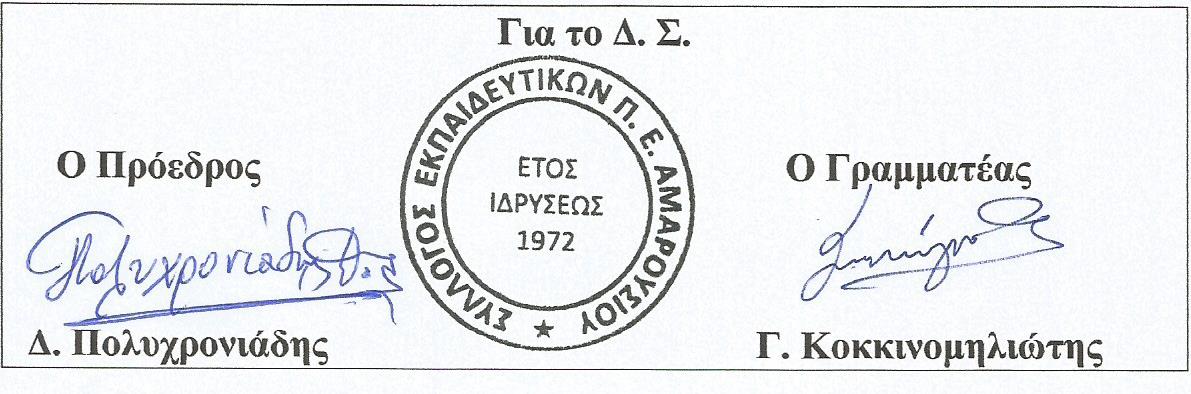 